Défi scientifiqueIl fallait superposer 4 couches de liquides différents dans un récipient.1ère étape :On a testé les liquides par deux, pour voir s’ils étaient miscibles ou non miscibles.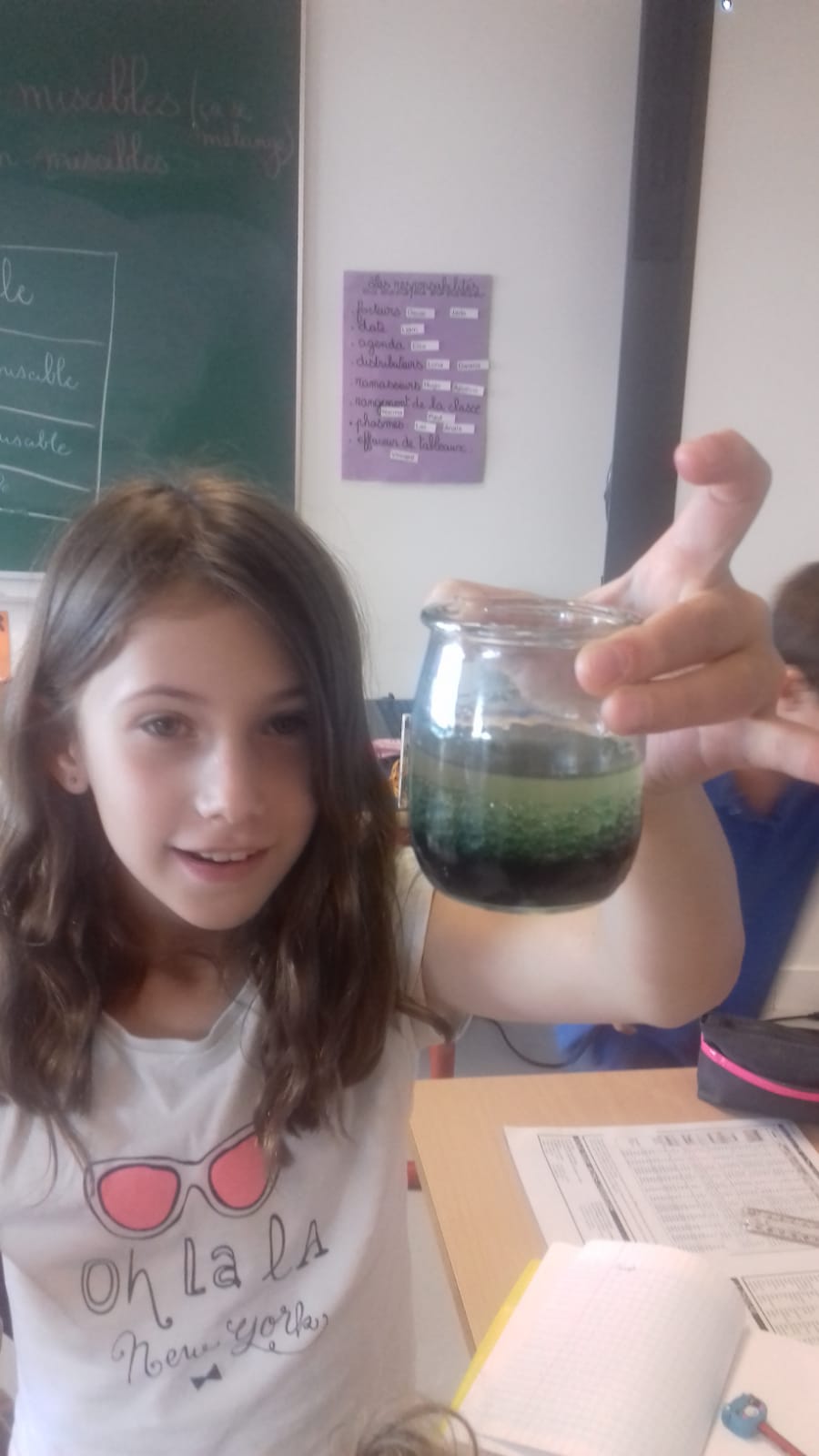 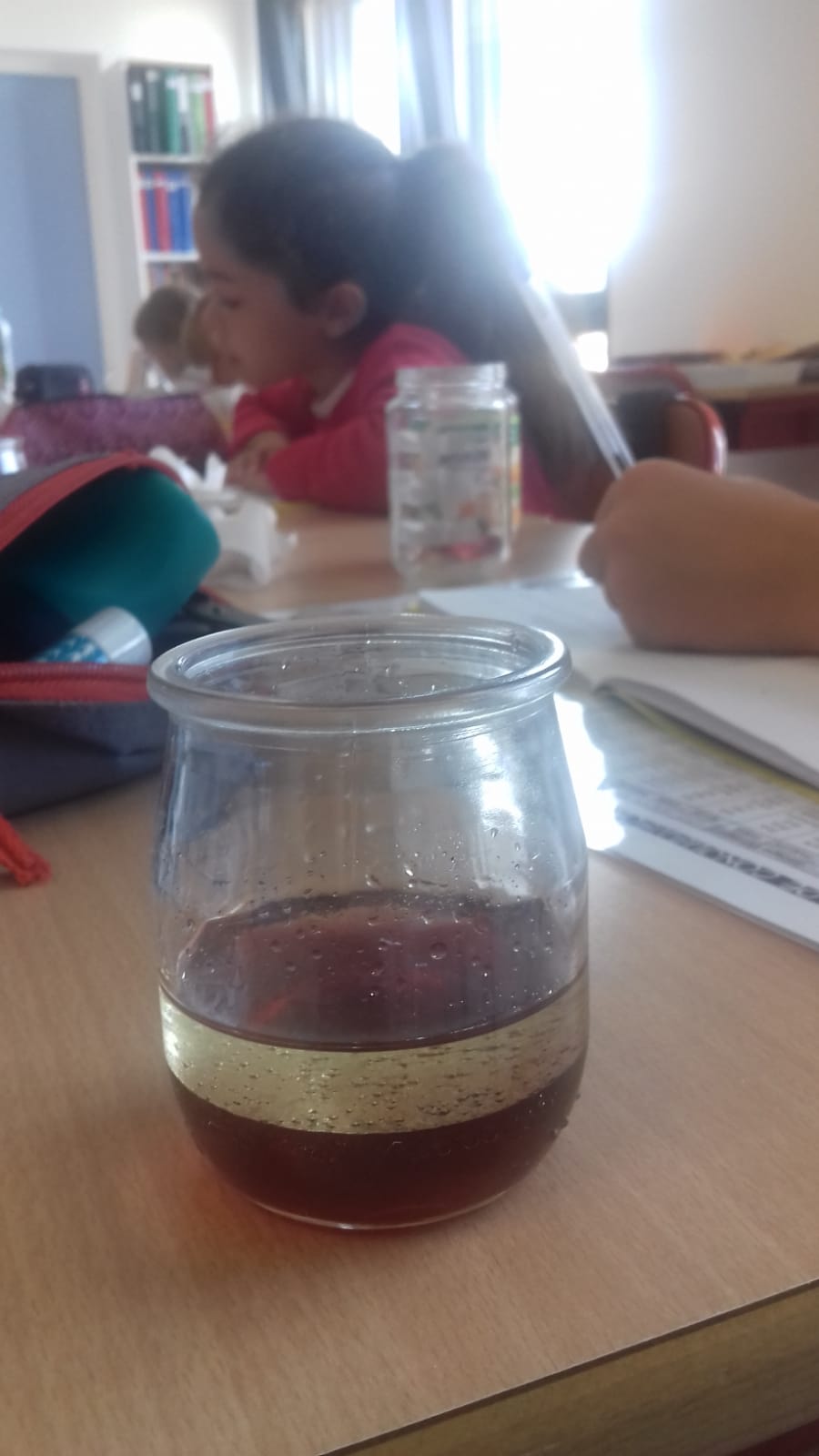 Voilà ce que ça a donné :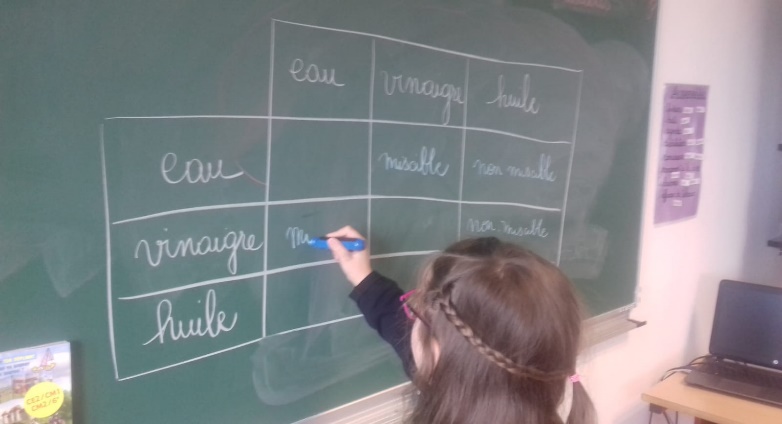 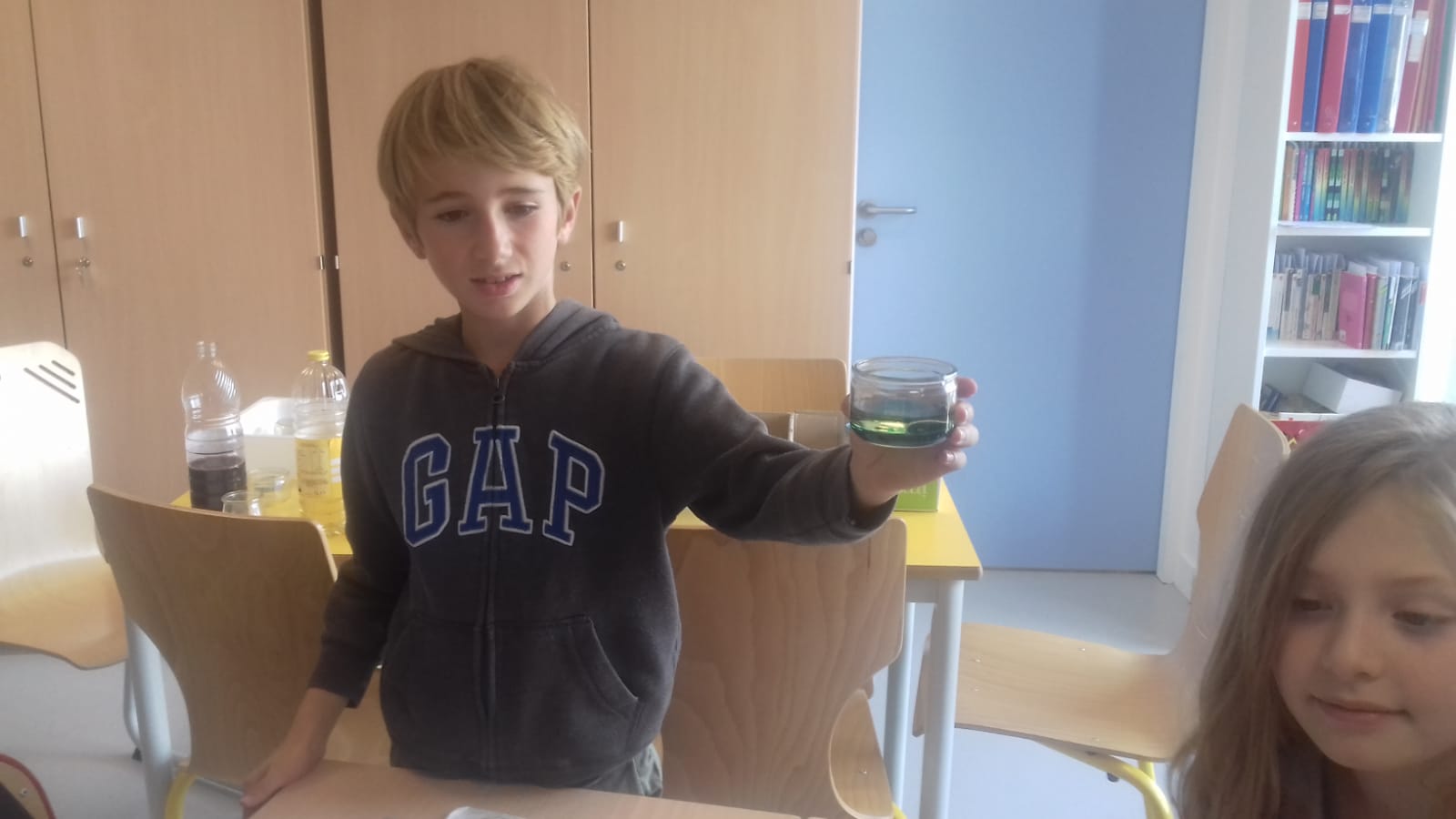 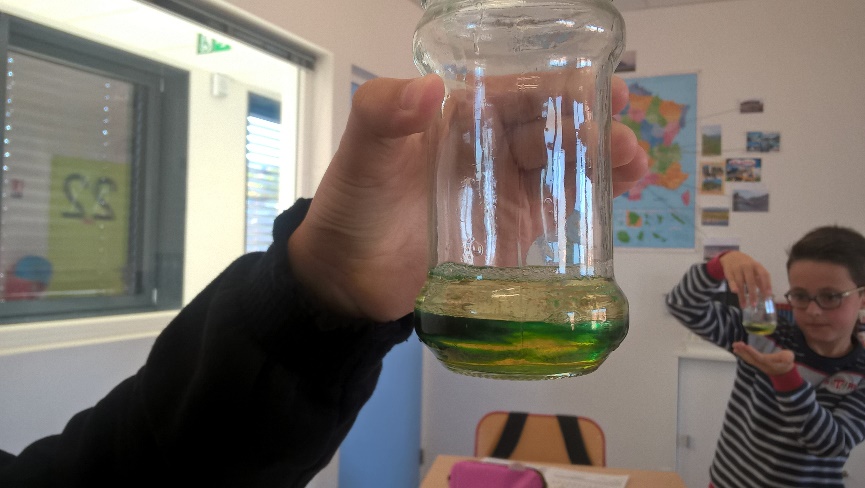 Celui-ci nous l’avons raté. C’est dommage. Mais l’importance c’est de participer !Nous avons réussi ! 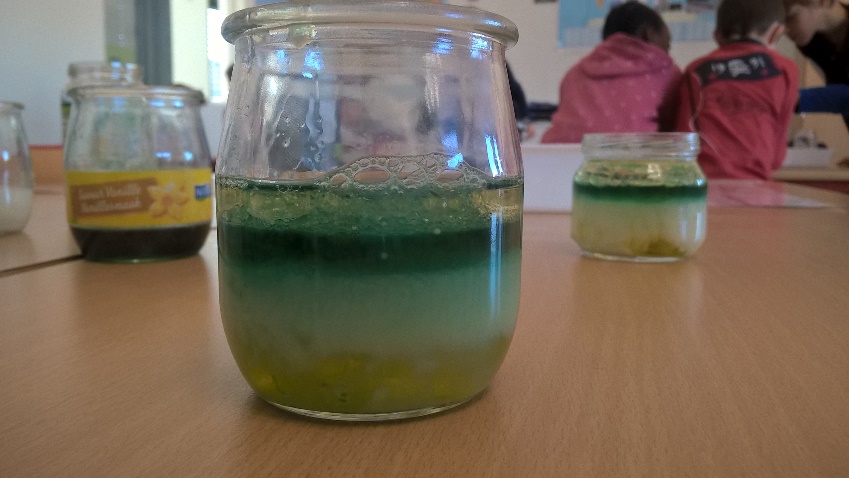 Pour réussir il faut verser tout doucement.Nous avons mis : du liquide vaisselle puis du lait, du sirop de menthe et de l’huile. 